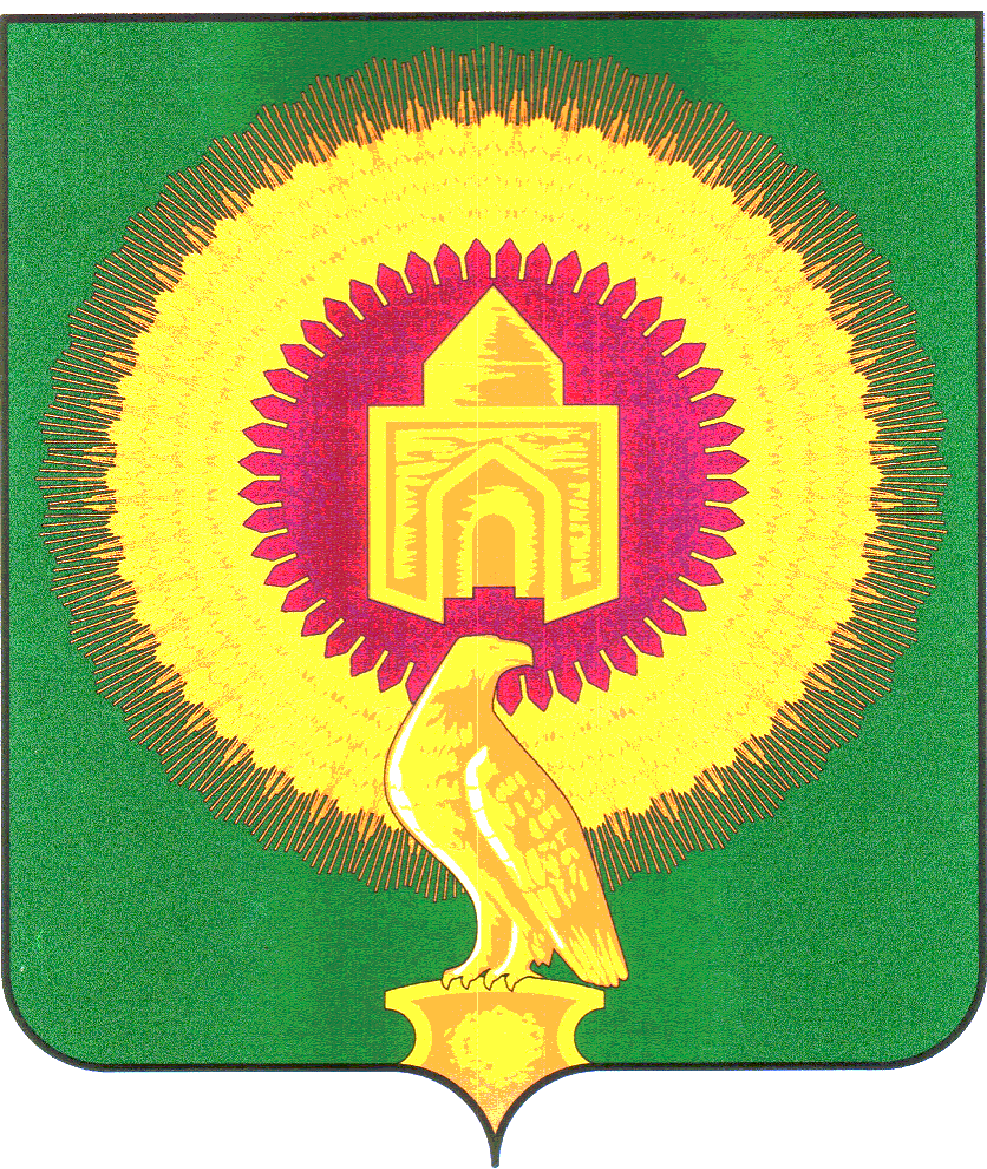 АДМИНИСТРАЦИЯ КАТЕНИНСКОГО СЕЛЬСКОГОПОСЕЛЕНИЯ ВАРНЕНСКОГО МУНИЦИПАЛЬНОГОРАЙОНА ЧЕЛЯБИНСКОЙ ОБЛАСТИПОСТАНОВЛЕНИЕО внесении изменений в муниципальную программу «Благоустройство территории Катенинского сельского поселения Варненского муниципального района Челябинской области»В соответствии с Федеральным законом от 06 октября 2003 года № 131-ФЗ «Об общих принципах организации местного самоуправления в Российской Федерации», статьей 179 Бюджетного Кодекса Российской Федерации, в целях рационального использования денежных средств администрация Катенинского сельского поселения Варненского муниципального района ПОСТАНОВЛЯЕТ:1. Внести изменения в постановление администрации Катенинского сельского поселения №51 от 17.11.2021 года «Об утверждении муниципальной программы «Благоустройство территории Катенинского сельского поселения Варненского муниципального района Челябинской области».2. В паспорте муниципальной программы «Благоустройство территории Катенинского сельского поселения Варненского муниципального района Челябинской области»  Объемы и источники финансирование программы читать в новой редакции:Объём бюджетных ассигнований муниципальной  программы составляет   1166,28 тысяч руб., в том числе:2022г- 4405,38 тысяч руб.Объемы расходов на выполнение мероприятий Программы ежегодно уточняются в процессе исполнения местного бюджета и при формировании бюджета на очередной финансовый год.3. Приложение 1 к муниципальной программе изложить в новой редакции.4. Настоящее постановление подлежит официальному опубликованию.5. Контроль за исполнением настоящего постановления оставляю за собойГлава Катенинскогосельского поселения	Искаков А.Т.Приложение 1к муниципальной программе«Благоустройство территории Катенинского сельского поселения Варненского муниципального района Челябинской области»Перечень мероприятий муниципальной программы«Благоустройство территории Катенинского сельского поселения Варненского муниципального района Челябинской области»тыс.руб.от  30  декабря 2022 года            № 72№ п/пНаименованиемероприятияСрок исполненияОбъем финансированияОбъем финансированияОбъем финансированияОжидаемый результатОтветственный исполнитель№ п/пНаименованиемероприятияСрок исполнения2022 год2023 год2024 годОжидаемый результатОтветственный исполнитель123456781.Освещение населённых пунктов2022-2024 годы1000,02500,02500,0- улучшение качества уличного освещения;- снижение аварийности на дорогах, преступностиАдминистрация Катенинского сельского поселения 2.Обслуживание и ремонт сетей уличного освещения2022-2024 годы336,66570,45570,45- улучшение качества уличного освещения;- снижение аварийности на дорогах, преступностиАдминистрация Катенинского сельского поселения 3Приобретение ламп уличного освещения2022-2024 годы44,8555,055,0- улучшение качества уличного освещения;Администрация Катенинского сельского поселения 4Уборка территории,  озеленение территории2022-2024 годы3003,87500,0500,- поддержка порядка на территории поселения;- улучшение эстетического вида поселенияАдминистрация Катенинского сельского поселения 5Содержание детских площадок2022-2024 годы20,05,05,0- поддержка порядка- снижение аварийных ситуацийАдминистрация Катенинского сельского поселения 4405,383630,453630,45